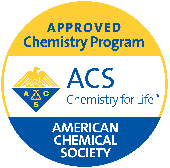 CURRICULUJM 1: PROFESSIONQAL CHEMISTRY-ACS APPROVEDFRESHMEN YEARFRESHMEN YEARFRESHMEN YEARFRESHMEN YEARFRESHMEN YEARFRESHMEN YEARFall SpringCHEM 1110/1111 OR 1112/ 11134CHEM 1120/ 1121 OR 1122/ 11234ENGL 10103ENGL 1020*3MATH 19104MATH 19204UNIV 1000*1SOC/BEH SCI3HUMANITIES** 3COMM 22003Total Hours15Total Hours 17SOPHOMORE YEARSOPHOMORE YEARSOPHOMORE YEARSOPHOMORE YEARSOPHOMORE YEARSOPHOMORE YEARFall SpringCHEM 2100/21014CHEM 2020/2021 OR 2022/20234CHEM 2010/ 2011 OR 2012/ 20134HUMANITIES*3ENGL LIT*3HIST 20103PHYS 2110/21114PHYS 2120/21214Total Hours15Total Hours14JUNIOR YEARJUNIOR YEARJUNIOR YEARJUNIOR YEARJUNIOR YEARFallSpringSemester 5Hrs.Semester 6Hrs.CHEM 3210/32114CHEM 3220/ 32214CHEM 4200/42014CHEM 41002MATH/SCIENCE ELECTIVE*3CHEM 42103LOWER OR UPPER DIVISION ELECTIVE** 2MATH/SCIENCE ELECTIVE*3HIST 20203SOC/BEH SCI3Total Hours16Total Hours15SENIOR YEARSENIOR YEARSENIOR YEARSENIOR YEARSENIOR YEARFallSpringCHEM 34103CHEM 45052CHEM 4320/43214CHEM 49101CHEM 45062CHEM ELECTIVE3CHEM 49201UPPER DIVISION ELECTIVE*3CHEM ELECTIVES3UPPER DIVIDION ELECTIVE*3CHEM 34203TOTAL HOURS15TOTAL HOURS13